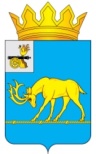 МУНИЦИПАЛЬНОЕ ОБРАЗОВАНИЕ «ТЕМКИНСКИЙ РАЙОН» СМОЛЕНСКОЙ ОБЛАСТИТЕМКИНСКИЙ РАЙОННЫЙ СОВЕТ ДЕПУТАТОВР Е Ш Е Н И Еот 27 января 2023 года                                                                                                № 7 В соответствии с частью 11 статьи 154 Федерального закона от 22.08.2004 № 122-ФЗ «О внесении изменений в законодательные акты Российской Федерации и признании утратившими силу некоторых законодательных актов Российской Федерации в связи с принятием федеральных законов «О внесении изменений и дополнений в Федеральный закон «Об общих принципах организации законодательных (представительных) и исполнительных органов государственной власти субъектов Российской Федерации» и «Об общих принципах организации местного самоуправления в Российской Федерации», постановлением Правительства Российской Федерации от 13.06.2006 № 374             «О перечнях документов, необходимых для принятия решения о передаче имущества из федеральной собственности в собственность субъекта Российской Федерации или муниципальную собственность, из собственности субъекта Российской Федерации в федеральную собственность или муниципальную собственность, из муниципальной собственности в федеральную собственность или собственность субъекта Российской Федерации», Уставом муниципального образования «Темкинский район» Смоленской области, зарегистрированного  Отделом Главного управления  Министерства юстиции Российской Федерации по Центральному федеральному округу в Смоленской области от 14.12.2005 государственный регистрационный номер RH675200002005001(новая редакция) (с изменениями), решением Темкинского районного Совета депутатов от 26.01.2018 №9 «Об утверждении Положения о порядке передачи  имущества в собственность муниципального образования «Темкинский район» Смоленской области   из других форм собственности, а также о передаче имущества из муниципальной собственности муниципального образования «Темкинский район» Смоленской области  в федеральную и государственную собственность, собственность других муниципальных образований», решением постоянной комиссии по имущественным, земельным отношениям и природопользованию, Темкинский районный Совет депутатов  р е ш и л:1. Утвердить прилагаемый перечень имущества, находящегося в государственной собственности Смоленской области, передаваемого в собственность муниципального образования «Темкинский район» Смоленской области.2. Признать утратившим силу решение Темкинского районного Совета депутатов от 16.12.2022 №101 «Об утверждении перечня объектов государственной собственности Смоленской области, передаваемых в собственность муниципального образования «Темкинский район» Смоленской области».3. Настоящее решение вступает в силу со дня обнародования и подлежит размещению на официальном сайте в информационно-телекоммуникационной сети «Интернет». 4. Контроль за исполнением настоящего решения возложить на постоянную комиссию по имущественным, земельным отношениям и природопользованию  (председатель Ю.Н. Савченков).  Утвержденрешением Темкинского районного Совета депутатовот 27.01.2023 года № 7ПЕРЕЧЕНЬимущества, находящегося в государственной собственности Смоленской области, передаваемого в собственность муниципального образования «Темкинский район» Смоленской областиОб утверждении перечня имущества, находящегося в государственной собственности Смоленской области, передаваемого в собственность муниципального образования «Темкинский район» Смоленской областиГлава муниципального образования «Темкинский район» Смоленской     областиПредседатель Темкинского районного    Совета    депутатов С.А. ГуляевЛ.Ю. Терёхина№ п/пНаименование товараЦена за единицу,руб.Количество, шт.Сумма, руб.Специальный автобус для перевозки детей. ЭПТС 164301047392680, идентификационный номер (VIN) Х96A66R33N0945886, марка ГАЗ, коммерческое наименование GAZelle NEXT, номер двигателя A27500N0501152, номер шасси (рамы) отсутствует, номер кузова (кабины, прицепа) A66R33N0067220, цвет кузова (кабины, прицепа) желтый, год изготовления 20222751370,0012751370,00Специальный автобус для перевозки детей. ЭПТС 164301050011637, идентификационный номер (VIN) Х1М3205XXN0002851 марка ПАЗ, коммерческое наименование 320570-02, номер двигателя 524500M1005410, номер шасси (рамы) отсутствует, номер кузова (кабины, прицепа) Х1М3205XXN0002851, цвет кузова (кабины, прицепа) желтый, год изготовления 20223595155,0013595155,00